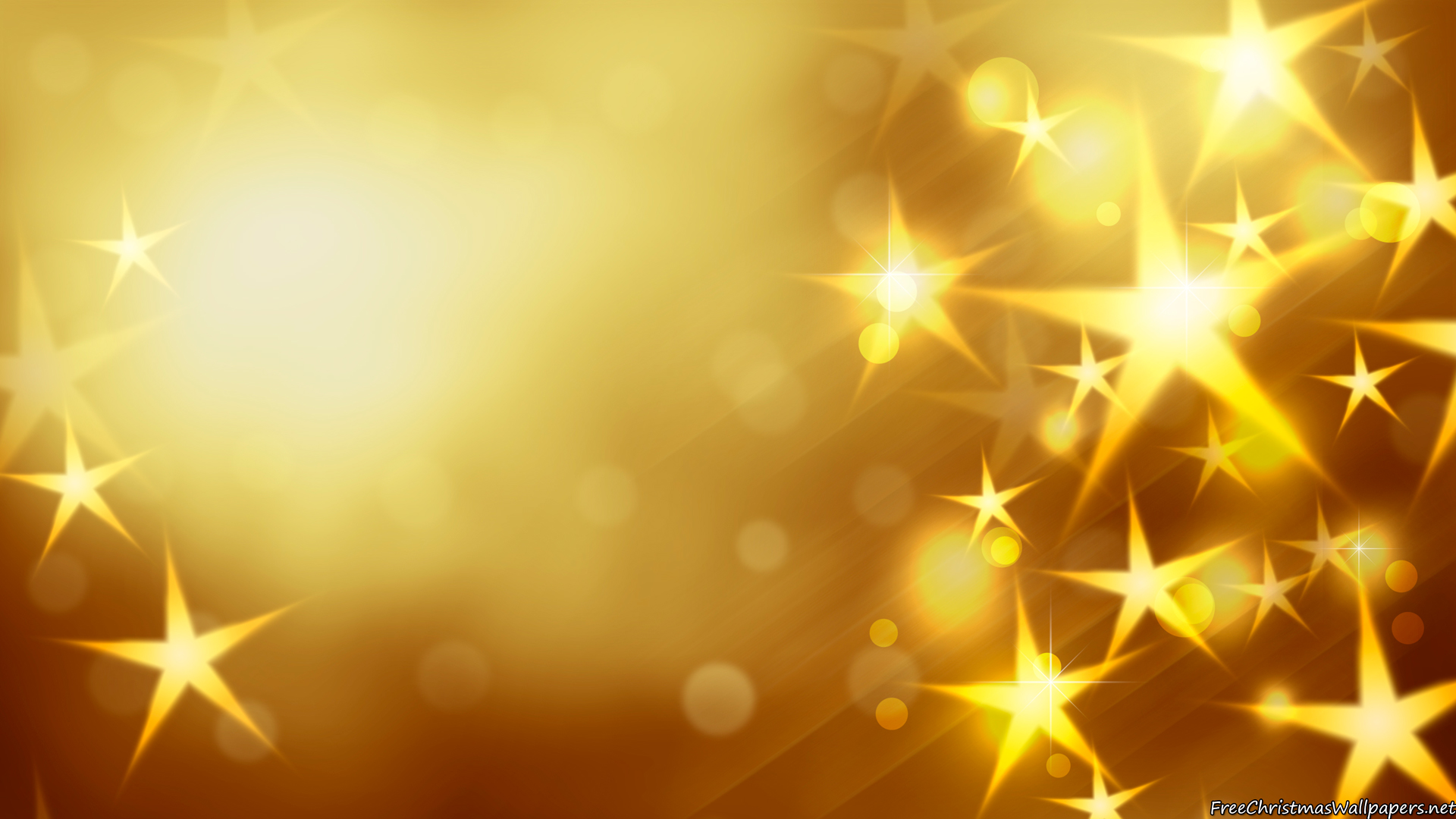 2015 Women of Distinction/Young Women 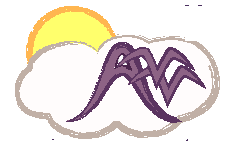 of Distinction Nomination FormName of Nominee: ____________________________________________________Address: _____________________________________________________________Telephone: (__________________)  ______________________________________E-mail: (optional) ____________________________________________________Date of Birth (Young Woman of Distinction ONLY!): ____________________Name of person making nomination: ___________________________________Address: _____________________________________________________________Telephone: (_________________) ________________________________________E-mail: _______________________________________________________________Statement of Nomination (to be included with nomination form)The Statement of Nomination should explain how the nominee meets the criteria set forth under “what defines a Woman of Distinction…” on page 2 of this brochure. The information supporting the nomination may be presented in an essay or narrative format, or may be a listing of qualities and accomplishments attributed to the nominee.The Statement of Nomination should not exceed 5 typed pages.  Other supporting materials may be submitted at the nominator’s discretion.  I attest the information contained on this form and in the Statement of Nomination are true and correct to the best of my knowledge.___________________________________________        _______________________Signature of person making nomination                  DateNomination ProceduresNomination and other supporting materials must be received by 5:00 pm Tuesday, October 13, 2015.  To be considered a nomination it must include a completed and signed nomination form and a Statement of Nomination.  Other supporting materials may be submitted at the discretion of the person submitting the nomination.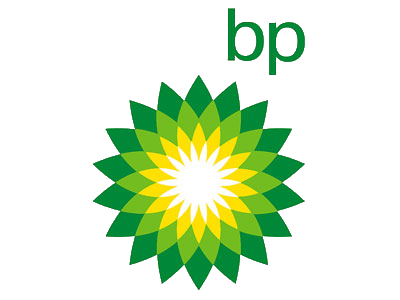 Nominations are to be submitted in a sealed envelope and marked “Woman   of Distinction Nomination.”  Nominations may be mailed to PO Box 524 or hand delivered to the AVV office located at 551 Woodside (Corner of Copper & Woodside) in Valdez.Funding provided by BP Exploration Inc., Valdez Emblem Club # 514, Alaska Tanker Company, Eagles Auxiliary 1971, Conoco Philips and Alyeska Pipeline.